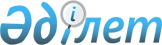 Шет елде бухгалтерлiк есеп тәжiрибесiне оқыту жөнiнде
					
			Күшін жойған
			
			
		
					Қазақстан Республикасы Премьер-министрi Бiрiншi орынбасарының Өкiмi 5 сәуiр 1994 ж. N 4-7-ө. Күші жойылды - ҚР Үкіметінің 2006.07.07. N 646 Қаулысымен



      1. Республикада бухгалтерлiк есептi реформалауға байланысты Экономика министрлiгi Халықаралық бухгалтерлiк есеп тәжiрибесiне шетелде оқыту жөнiнде түсiп жатқан барлық ұсыныстарды бiрiншi кезекте Қаржы министрлiгiнiң адресiне жолдасын.



      2. Қаржы министрлiгiнiң жоғарыда аталған қызметкерлерiн осы жылы мамыр айының соңында Стамбул қаласында ететiн "Халықаралық бухгалтерлiк есеп принциптерi, II-Бөлiм" атты семинарға қатысуын қамтамасыз етсiн.     


     Премьер-министрдiң




     бiрiншi орынбасары


					© 2012. Қазақстан Республикасы Әділет министрлігінің «Қазақстан Республикасының Заңнама және құқықтық ақпарат институты» ШЖҚ РМК
				